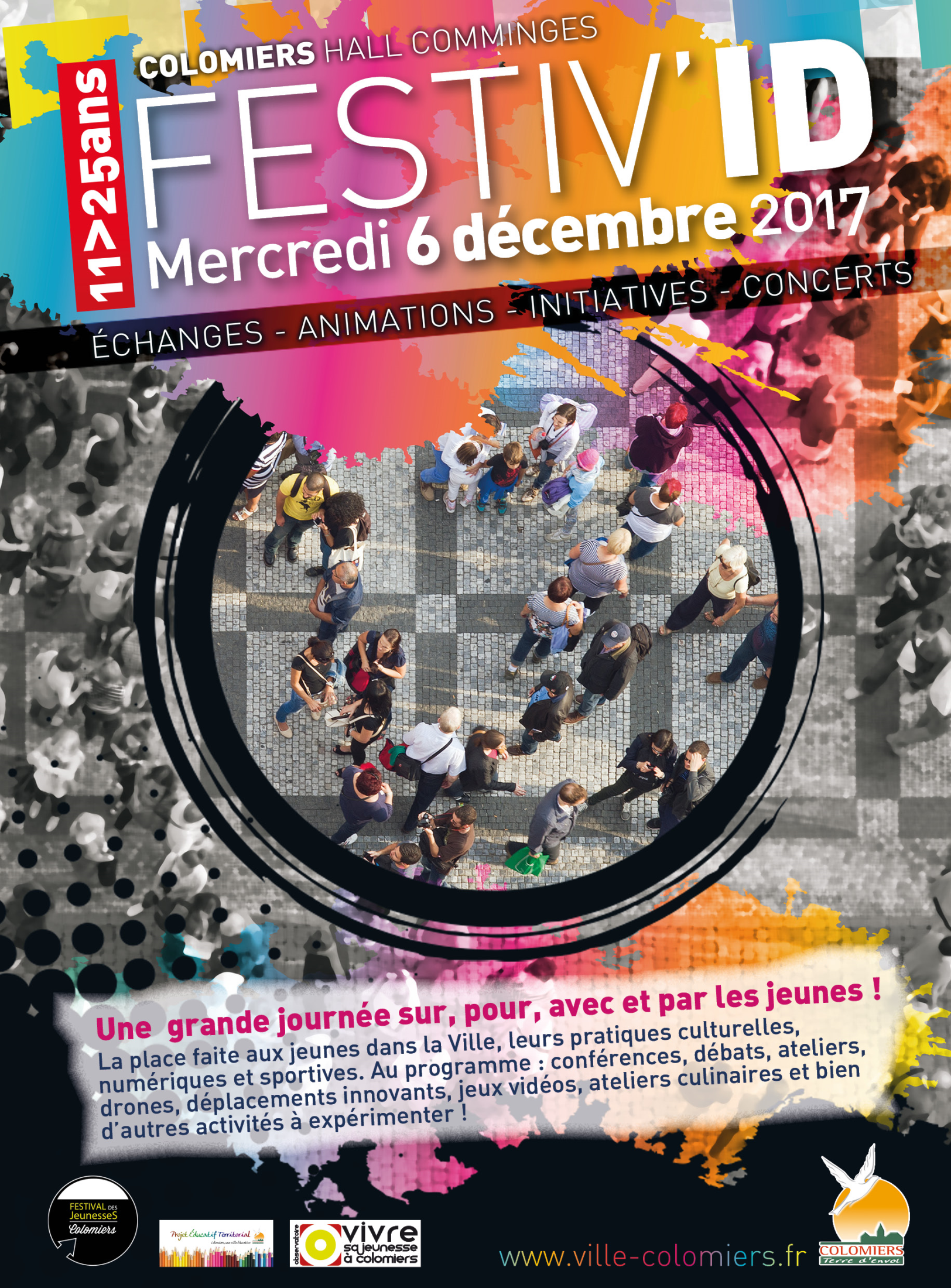 Le festival des Jeunesses :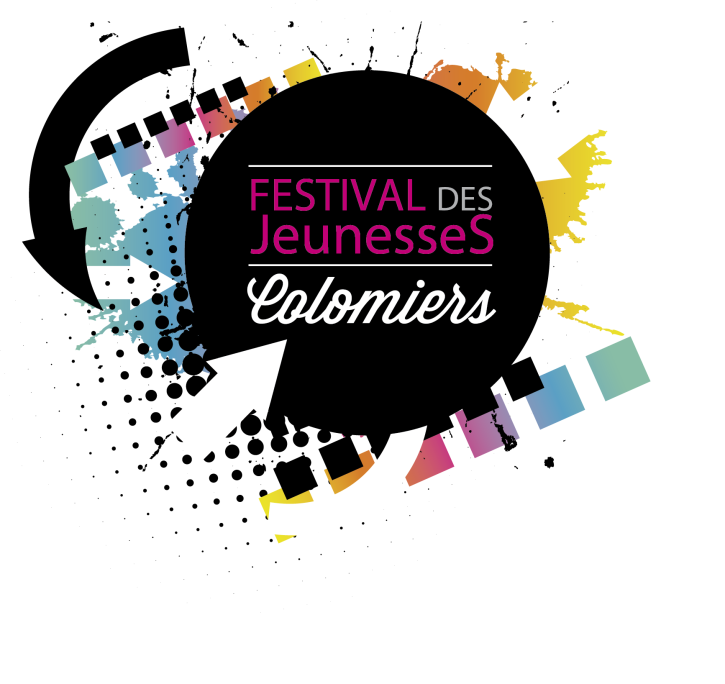 Festiv’ID : Parcours & Territoires des JeunessesMercredi 6 décembre 2017Au Hall Comminges à ColomiersProgrammeDe 8 h 30 à 9 h 00 : accueil des participants De 9 h 00 à 9 h 30 : Ouverture de la journée par Madame Le Maire, Karine Traval-MicheletDe 9 h 30 à 12 h 30 : Parcours &Territoire des Jeunesses : conférences et  débatsAnimé par Jean François Marcel, Professeur des Universités en Sciences de l’Education, Université Toulouse Jean JaurèsConférence  de 9 h 30 à 11 h 00 : Parcours de jeunes, parcours de vieIntervenants : Philippe Sahuc, Maître de conférence en sociologie, Université Toulouse Jean Jaurès ; Claude Di Nolfo, directeur de l’EPIDE ; Témoignage des jeunes de l’EPIDEConférence  de 11 h 00 à 12 h 30 : Territoire de jeunes, territoire de vieIntervenants : Véronique Bordes, Professeur des Universités en Sciences de l’Education, Université Toulouse Jean Jaurès ; Elodie Tesson, déléguée territoriale de l’AFEV ; Témoignage de KAPSEURDe 12 h 30 à 14 h 00 : Buffet préparé par la restauration municipale De 14 h 00 à 16 h 00 Ateliers d’orientation, métiers et mobilité pour les 15/ 25 ansDe 15 h 00 à 18 h 00 Expérience et pratique des jeunes pour les 11 / 25 ans.Déplacement innovants, Jeux vidéo, Ateliers culinaires, Drone, SportA partir de 18 h 00 : Soirée organisée en partenariat avec Breakin School